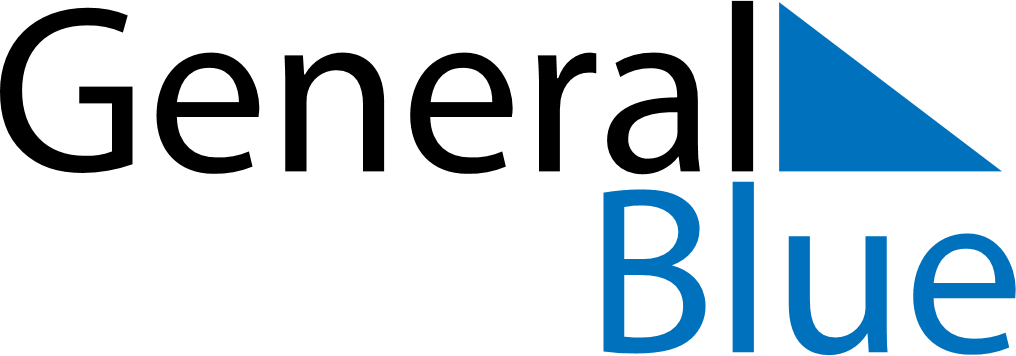 June 2024June 2024June 2024June 2024June 2024June 2024June 2024Faaa, Iles du Vent, French PolynesiaFaaa, Iles du Vent, French PolynesiaFaaa, Iles du Vent, French PolynesiaFaaa, Iles du Vent, French PolynesiaFaaa, Iles du Vent, French PolynesiaFaaa, Iles du Vent, French PolynesiaFaaa, Iles du Vent, French PolynesiaSundayMondayMondayTuesdayWednesdayThursdayFridaySaturday1Sunrise: 6:21 AMSunset: 5:30 PMDaylight: 11 hours and 8 minutes.23345678Sunrise: 6:22 AMSunset: 5:30 PMDaylight: 11 hours and 8 minutes.Sunrise: 6:22 AMSunset: 5:30 PMDaylight: 11 hours and 7 minutes.Sunrise: 6:22 AMSunset: 5:30 PMDaylight: 11 hours and 7 minutes.Sunrise: 6:23 AMSunset: 5:30 PMDaylight: 11 hours and 7 minutes.Sunrise: 6:23 AMSunset: 5:30 PMDaylight: 11 hours and 7 minutes.Sunrise: 6:23 AMSunset: 5:30 PMDaylight: 11 hours and 6 minutes.Sunrise: 6:24 AMSunset: 5:30 PMDaylight: 11 hours and 6 minutes.Sunrise: 6:24 AMSunset: 5:30 PMDaylight: 11 hours and 6 minutes.910101112131415Sunrise: 6:24 AMSunset: 5:30 PMDaylight: 11 hours and 6 minutes.Sunrise: 6:24 AMSunset: 5:30 PMDaylight: 11 hours and 5 minutes.Sunrise: 6:24 AMSunset: 5:30 PMDaylight: 11 hours and 5 minutes.Sunrise: 6:25 AMSunset: 5:30 PMDaylight: 11 hours and 5 minutes.Sunrise: 6:25 AMSunset: 5:30 PMDaylight: 11 hours and 5 minutes.Sunrise: 6:25 AMSunset: 5:31 PMDaylight: 11 hours and 5 minutes.Sunrise: 6:26 AMSunset: 5:31 PMDaylight: 11 hours and 5 minutes.Sunrise: 6:26 AMSunset: 5:31 PMDaylight: 11 hours and 4 minutes.1617171819202122Sunrise: 6:26 AMSunset: 5:31 PMDaylight: 11 hours and 4 minutes.Sunrise: 6:26 AMSunset: 5:31 PMDaylight: 11 hours and 4 minutes.Sunrise: 6:26 AMSunset: 5:31 PMDaylight: 11 hours and 4 minutes.Sunrise: 6:27 AMSunset: 5:31 PMDaylight: 11 hours and 4 minutes.Sunrise: 6:27 AMSunset: 5:32 PMDaylight: 11 hours and 4 minutes.Sunrise: 6:27 AMSunset: 5:32 PMDaylight: 11 hours and 4 minutes.Sunrise: 6:27 AMSunset: 5:32 PMDaylight: 11 hours and 4 minutes.Sunrise: 6:28 AMSunset: 5:32 PMDaylight: 11 hours and 4 minutes.2324242526272829Sunrise: 6:28 AMSunset: 5:32 PMDaylight: 11 hours and 4 minutes.Sunrise: 6:28 AMSunset: 5:33 PMDaylight: 11 hours and 4 minutes.Sunrise: 6:28 AMSunset: 5:33 PMDaylight: 11 hours and 4 minutes.Sunrise: 6:28 AMSunset: 5:33 PMDaylight: 11 hours and 4 minutes.Sunrise: 6:28 AMSunset: 5:33 PMDaylight: 11 hours and 4 minutes.Sunrise: 6:29 AMSunset: 5:34 PMDaylight: 11 hours and 4 minutes.Sunrise: 6:29 AMSunset: 5:34 PMDaylight: 11 hours and 5 minutes.Sunrise: 6:29 AMSunset: 5:34 PMDaylight: 11 hours and 5 minutes.30Sunrise: 6:29 AMSunset: 5:34 PMDaylight: 11 hours and 5 minutes.